с изменениями от 25.03.2022 № 172АДМИНИСТРАЦИЯ МУНИЦИПАЛЬНОГО ОБРАЗОВАНИЯ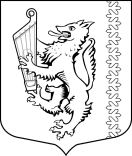 «РОЩИНСКОЕ ГОРОДСКОЕ ПОСЕЛЕНИЕ»ВЫБОРГСКОГО РАЙОНА ЛЕНИНГРАДСКОЙ ОБЛАСТИПОСТАНОВЛЕНИЕот 21.06.2021				                                                                                      № 345Об утверждении Порядка уведомления представителя нанимателя о фактах обращения в целях склонения муниципального служащего администрации муниципального образования «Рощинское городское поселение» Выборгского района Ленинградской области к совершению коррупционных правонарушенийВ соответствии с Федеральным законом от 25 декабря 2008 года N273-ФЗ «О противодействии коррупции», администрация МО «Рощинское городское поселение»ПОСТАНОВЛЯЕТ:Утвердить Порядок уведомления представителя нанимателя о фактах обращения в целях склонения муниципального служащего администрации муниципального образования «Рощинское городское поселение» Выборгского района Ленинградской области к совершению коррупционных правонарушений (в соответствии с приложением №1 к настоящему постановлению).Разместить настоящее постановление на официальном портале муниципального образования «Рощинское городское поселение» Выборгского района Ленинградской области, в официальном сетевом издании NPAVRLO.ru.Контроль за исполнением настоящего постановления оставляю за собой.Глава администрации							           В.В. ВасильеваПриложение №1 к постановлению администрацииМО «Рощинское городское поселение» №345 от 21.06.2021ПОРЯДОК УВЕДОМЛЕНИЯ ПРЕДСТАВИТЕЛЯ НАНИМАТЕЛЯ О ФАКТАХ ОБРАЩЕНИЯ В ЦЕЛЯХ СКЛОНЕНИЯ МУНИЦИПАЛЬНОГО СЛУЖАЩЕГО АДМИНИСТРАЦИИ МУНИЦИПАЛЬНОГО ОБРАЗОВАНИЯ «РОЩИНСКОЕ ГОРОДСКОЕ ПОСЕЛЕНИЕ» ВЫБОРГСКОГО РАЙОНА ЛЕНИНГРАДСКОЙ ОБЛАСТИ К СОВЕРШЕНИЮ КОРРУПЦИОННЫХ ПРАВОНАРУШЕНИЙ1. Настоящее положение разработано в соответствии с Федеральным законом от 25 декабря 2008 года N 273-ФЗ "О противодействии коррупции" и определяет порядок уведомления представителя нанимателя об обращении в целях склонения муниципального служащего, проходящего муниципальную службу в администрации муниципального образования «Рощинское городское поселение» Выборгского района Ленинградской области (далее - муниципальный служащий), к совершению коррупционных правонарушений.2. К коррупционным правонарушениям относятся:а)	злоупотребление служебным положением, дача взятки, получение взятки, злоупотребление полномочиями, коммерческий подкуп либо иное незаконное использование физическим лицом своего должностного положения вопреки законным интересам общества и государства в целях получения выгоды в виде денег, ценностей, иного имущества или услуг имущественного характера, иных имущественных прав для себя или для третьих лиц либо незаконное предоставление такой выгоды указанному лицу другими физическими лицами;б)	совершение деяний, указанных в подпункте "а" настоящего пункта, от имени или в интересах юридического лица.3. Муниципальный служащий при исполнении служебных обязанностей обязан при общении с гражданами соблюдать нормы и правила служебной этики, не провоцировать гражданина к совершению коррупционного правонарушения.4. Муниципальный служащий обязан уведомлять представителя нанимателя (работодателя), органы прокуратуры или другие государственные органы обо всех случаях обращения к нему каких-либо лиц в целях склонения его к совершению коррупционных правонарушений.5. Уведомление является должностной (служебной) обязанностью муниципального служащего, невыполнение которой влечет увольнение муниципального служащего либо привлечение его к другим видам ответственности в соответствии с законодательством Российской Федерации.6. Уведомление о фактах обращения в целях склонения к совершению коррупционного правонарушения (далее - уведомление) оформляется в письменном виде и содержит следующие сведения:фамилия, имя, отчество, должность муниципального служащего, адрес проживания, контактные телефоны;информация о лице (лицах), склонявшем муниципального служащего к совершению коррупционного правонарушения;информация о месте, времени и иных обстоятельствах обращения в целях склонения муниципального служащего к совершению коррупционного правонарушения (далее - обращение);информация об обстоятельствах, послуживших основанием для обращения;информация о действии (бездействии), которое муниципальный служащий должен совершить по обращению;информация об отказе (согласии) муниципального служащего принять предложение лица (лиц) о совершении коррупционного правонарушения;информация о наличии (отсутствии) договоренности о дальнейшей встрече и действиях участников обращения.Уведомление заверяется личной подписью муниципального служащего с указанием времени и места составления уведомления.7. Специалист кадровой службы (должностное лицо, ответственное за ведение кадровой работы в администрации МО «Рощинское городское поселение»), проводящий работу по профилактике коррупционных и иных правонарушений в течение суток со дня получения уведомления проводит собеседование с муниципальным служащим и после получения подтверждения изложенных в уведомлении сведений регистрирует уведомление в журнале регистрации уведомлений о коррупционных правонарушениях, находящемся у специалиста, и лично докладывает по сути уведомления представителю нанимателя.8. Муниципальный служащий имеет право во время собеседования представить дополнительные сведения, документы и материалы, касающиеся информации, изложенной в уведомлении.9. Представитель нанимателя принимает зависящие от него меры по проверке сведений, изложенных в уведомлении.10. После регистрации уведомления в журнале регистрации уведомлений о коррупционных правонарушениях и доклада специалиста кадровой службы (должностного лица, ответственного за ведение кадровой работы в администрации МО «Рощинское городское поселение»), проводящего работу по профилактике коррупционных и иных правонарушений, представитель нанимателя заказным письмом направляет уведомление и соответствующие материалы в территориальные органы прокуратуры по месту службы муниципального служащего.11. Информация о фактах обращения в целях склонения муниципального служащего к совершению коррупционных правонарушений, а также сведения, содержащиеся в уведомлении, носят конфиденциальный характер и предоставляются только правоохранительным органам в пределах их компетенции.